МЕНЮЗа счет федерального бюджета ЗАВТРАКДля 6-11 летНа 11.05.2021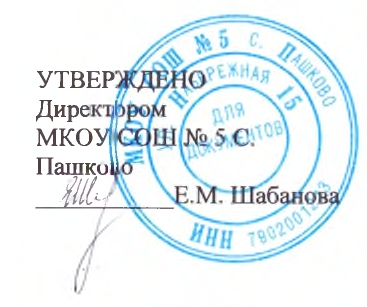 Наименование блюдаВыход, гБелки, гЖиры, гУглеводы, гЭнергит. Ценность, ккалЦена, руб.Сырники из творога с джемом150/1028,4419,5117,10357,1661,22Какао с молоком 2003,523,7225,49145,29,71Хлеб302,280,2417,7670,321,62ИТОГО34,2423,4760,35572,6872,55